Publicado en Madrid el 07/10/2021 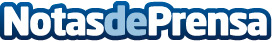 Llega a España TYPICA que conecta a productores y tostadores de café Comercio 100% directo de granos de café verde. Ya lo utilizan más de 800 tostadores en Japón. Gracias a TYPICA se puede comprar granos de café verde de alta calidad de 21 países de todo el mundoDatos de contacto:María Gallego671671166Nota de prensa publicada en: https://www.notasdeprensa.es/llega-a-espana-typica-que-conecta-a Categorias: Nacional Gastronomía Cataluña Industria Alimentaria E-Commerce Restauración Consumo http://www.notasdeprensa.es